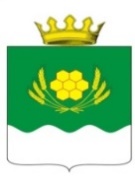 ГЛАВА КУРТАМЫШСКОГО МУНИЦИПАЛЬНОГО ОКРУГА КУРГАНСКОЙ ОБЛАСТИПОСТАНОВЛЕНИЕот 25.08.25023 г. № 1         г. КуртамышОб утверждения порядка подготовки, утверждения местных нормативов градостроительного проектирования Куртамышского муниципального округа Курганской области и внесения в них измененийВ соответствии с Градостроительным кодексом Российской Федерации, Федеральным законом от 06.10.2003 г. №131-ФЗ «Об общих принципах организации местного самоуправления в Российской Федерации», Законом Курганской области от 07.12.2011 года № 91 «О градостроительной деятельности в Курганской области», Уставом Куртамышского муниципального округа Курганской области Администрация Куртамышского муниципального округа Курганской областиПОСТАНОВЛЯЮ:Утвердить порядок подготовки, утверждения местных нормативов градостроительного проектирования Куртамышского муниципального округа Курганской области и внесения в них изменений согласно приложению к настоящему постановлению.Опубликовать настоящее постановление в информационном бюллетене «Куртамышский муниципальный округ: официально» и разместить на официальном сайте Администрации Куртамышского муниципального округа Курганской области.Контроль за исполнением настоящего постановления возложить на заместителя Главы Куртамышского муниципального округа Курганской области.Глава Куртамышского муниципального округа Курганской области                       	                                                                          А.Н. ГвоздевСнеткова А.С.2-11-92 Разослано по списку (см. оборот)УКАЗАТЕЛЬ РАССЫЛКИк постановлению Главы Администрации Куртамышского муниципального округа Курганской области «Об утверждения порядка подготовки, утверждения местных нормативов градостроительного проектирования Куртамышского муниципального округа Курганской области и внесения в них изменений»Общий отдел Администрации Куртамышского муниципальногоокруга Курганской области                                            		           - 12. Отдел строительстваАдминистрации Куртамышского муниципальногоокруга Курганской области                                                                           - 1                                                       Итого:	                              		- 2Снеткова А.С.2-11-92       ПРОЕКТ ВНЕСЕН И ПОДГОТОВЛЕН:И.о. руководителя отдела строительстваАдминистрации Куртамышского муниципальногоокруга Курганской области                                                                              А.С. СнетковаПРОЕКТ СОГЛАСОВОН:        Главный сектора правового обеспечения         Администрации   Куртамышского муниципального округа         Курганской области                                                                                           Г.В. АнцифероваВедущий специалист общего отдела Администрации Куртамышского муниципального округа Курганской области                                                 Т.А. ОбанинаУправляющий делами - руководитель аппаратаАдминистрации Куртамышского муниципального        округа Курганской области                                                                               Г.В. БулатоваПорядок подготовки, утверждения местных нормативов градостроительного проектирования Куртамышского муниципального округа Курганской области и внесения в них изменений Статья 1. Общие положения1. Настоящее Положение о порядке подготовки, утверждения местных нормативов градостроительного проектирования Куртамышского муниципального округа Курганской области и внесения изменений в них, разработанное в соответствии требованиями Градостроительного кодекса Российской Федерации, «Федерального закона от 06.10.2003 г. № 131-ФЗ «Об общих принципах организации местного самоуправления в Российской Федерации», Устава Куртамышского муниципального округа Курганской области, устанавливает порядок подготовки, утверждения местных нормативов градостроительного проектирования Куртамышского муниципального округа Курганской области и внесения изменений в них.2. Местные нормативы градостроительного проектирования Куртамышского муниципального округа Курганской области (далее - местные нормативы градостроительного проектирования) устанавливают совокупность расчетных показателей минимально допустимого уровня обеспеченности объектами местного значения Кртамышского муниципального округа Курганской области, относящимися к областям, указанным в пункте 1 части 5 статьи 23 Градостроительного кодекса Российской Федерации, объектами благоустройства территории, иными объектами Кртамышского муниципального округа Курганской области и расчетных показателей максимально допустимого уровня территориальной доступности таких объектов для населения Кртамышского муниципального округа Курганской области.3. Подготовка местных нормативов градостроительного проектирования осуществляется с учетом:1) социально-демографического состава и плотности населения на территории Кртамышского муниципального округа Курганской области;2) стратегии социально-экономического Кртамышского муниципального округа Курганской области и плана мероприятий по ее реализации;3) предложений органов местного самоуправления и заинтересованных лиц.4. В случае если в региональных нормативах градостроительного проектирования Курганской области установлены предельные значения расчетных показателей минимально допустимого уровня обеспеченности объектами местного значения населения муниципальных образований, расчетные показатели минимально допустимого уровня обеспеченности такими объектами населения Кртамышского муниципального округа Курганской области, устанавливаемые местными нормативами градостроительного проектирования, не могут быть ниже этих предельных значений.5. В случае если в региональных нормативах градостроительного проектирования Курганской области установлены предельные значения расчетных показателей максимально допустимого уровня территориальной доступности объектов местного значения для населения муниципальных образований, расчетные показатели максимально допустимого уровня территориальной доступности таких объектов для населения города Кургана не могут превышать эти предельные значения.6. Расчетные показатели минимально допустимого уровня обеспеченности объектами местного значения населения Кртамышского муниципального округа Курганской области и расчетные показатели максимально допустимого уровня территориальной доступности таких объектов для населения Кртамышского муниципального округа Курганской области могут быть утверждены в отношении одного или нескольких видов объектов местного значения.Статья 2. Порядок подготовки, утверждения местных нормативов градостроительного проектирования и внесения изменений в них1. Решение о подготовке местных нормативов градостроительного проектирования принимается Главой Кртамышского муниципального округа Курганской области в форме постановления Главы Кртамышского муниципального округа Курганской области.2. Постановление Главы Кртамышского муниципального округа Курганской области о подготовке местных нормативов градостроительного проектирования подлежит официальному опубликованию в средствах массовой информации в порядке, установленном для официального опубликования муниципальных правовых актов, иной официальной информации, и размещается на официальном сайте Администрации Кртамышского муниципального округа Курганской области в сети «Интернет».3. Подготовка проекта местных нормативов градостроительного проектирования осуществляется отделом строительства Администрации Куртамышского муниципального округа Курганской области, реализующим полномочия Администрации Кртамышского муниципального округа Курганской области в области строительства, (далее - Администрация).4. Подготовка проекта местных нормативов градостроительного проектирования осуществляется Администрацией своими силами либо с привлечением разработчика на основе контракта, заключаемого в соответствии с Федеральным законом от 05.04.2013 г. № 44-ФЗ «О контрактной системе в сфере закупок товаров, работ, услуг для обеспечения государственных и муниципальных нужд».5. Проект местных нормативов градостроительного проектирования подлежит размещению на официальном сайте Администрации Кртамышского муниципального округа Курганской области в сети «Интернет» и опубликованию в порядке, установленном для официального опубликования муниципальных правовых актов, иной официальной информации, не менее чем за два месяца до его утверждения.6. Органы местного самоуправления, государственные органы и заинтересованные физические и юридические лица (далее - заинтересованные лица) вправе направлять в Администрацию свои предложения по проекту местных нормативов градостроительного проектирования в течение 30 календарных дней со дня его размещения и опубликования в соответствии с пунктом 5 настоящей статьи.7. Администрация в течение 30 календарных дней со дня поступления предложений, указанных в части 6 настоящей статьи, обеспечивает рассмотрение поступивших предложений от заинтересованных лиц по проекту местных нормативов градостроительного проектирования и направляет лицу, внесшему данные предложения, информацию о принятом решении либо мотивированный отказ.8. Доработанный с учетом поступивших предложений проект местных нормативов градостроительного проектирования вносится Администрацией Куртамышского муниципального округа Курганской области в Думу Куртамышского муниципального округа Курганской области для рассмотрения.Местные нормативы градостроительного проектирования утверждаются решением Думы Куртамышского муниципального округа Курганской области.9. Утвержденные местные нормативы градостроительного проектирования подлежат размещению в федеральной государственной информационной системе территориального планирования в срок, не превышающий пяти дней со дня утверждения указанных нормативов.10. Внесение изменений в местные нормативы градостроительного проектирования осуществляется в порядке, определенном 5 статьи 23 Градостроительного кодекса Российской Федерации для подготовки и утверждения местных нормативов градостроительного проектирования.Управляющий делами - руководитель аппаратаАдминистрации Куртамышского муниципальногоокруга Курганской области                                                                                      Г.В. БулатоваПриложение к постановлению Главы Администрации Куртамышского муниципального округа Курганской области от 25.08.2023 г. № 1 «Об утверждения порядка подготовки, утверждения местных нормативов градостроительного проектирования Куртамышского муниципального округа Курганской области и внесения в них изменений»